Он брал канцелярию Гитлера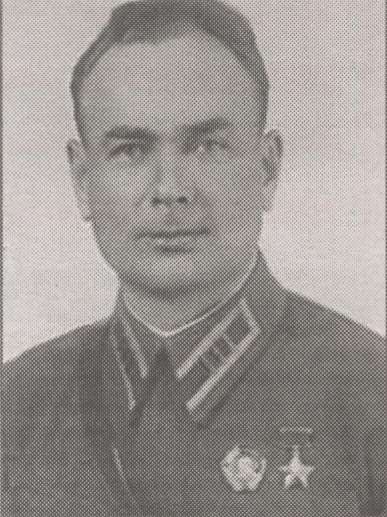  	ОТ РЕДАКЦИИ «БРЯНСКОЙ ПРАВДЫ»: «Пламя над Тереком», «Выстоять и победить», «Последний привал в Берлине»... Лишь скромная частица из множества книг о Великой Отечественной войне... Почему же сегодня мы вспомнили именно о них?Да потому, что в преддверии праздника нашего – Дня освобождения Брянщины от немецко-фашистских захватчиков – самое время вспомнить и о наших прославленных земляках, не щадя жизни своей, верой и правдой служивших Социалистическому Отечеству. А упомянутые книги об одном из них – Иване Павловиче Рослом, полководце, удостоенном звания Героя Советского Союза ещё до Великой Отечественной войны.И.П. Рослый родился 15 (28) июня 1902 года на Брянщине, в селе Петрова Буда (ныне Гордеевского района), в крестьянской семье. После окончания средней школы работал заместителем председателя сельского Совета, секретарём комсомольской организации колхоза, заведующим избой-читальней.В Красной Армии с 1924 года. Коммунист с 1925 года. В 1929 году окончил курсы политруков при Киевской пехотной школе, в 1937 году - курсы «Выстрел», в 1940 году - Военную академию имени М.В. Фрунзе. В 1939 году участвовал в освободительном походе советских войск в Западную Украину и Западную Белоруссию. Участник советско-финляндской войны 1939-40 годов...Рассказывает однополчанин И.П. Рослого по 123-й ордена Ленина Лужской стрелковой дивизии Михаил Лощиц.ЭКЗАМЕН СДАЛ НЕ ПО УЧЕБНИКУ...В Военную академию имени М.В. Фрунзе майор Иван Рослый поступил с должности командира стрелкового батальона. Много лет перед этим служил на Дальнем Востоке – в 95-м стрелковом полку 32-й стрелковой дивизии.Мечта основательно подучиться военному делу, расшить военный кругозор не покидала его с юности. Но в Москву он приехал только в тридцать пять. Учился запоем. «Меня нисколько не смущало, – писал Иван Павлович годы спустя, – что я в столь зрелом возрасте должен был, как курсант, жить в академическом общежитии, занимая там одну из ста кроватей с табуретом и половиной тумбочки».Но закончить надлежащим образом курс обучения майору Рослому было не суждено. В конце 1939 года его неожиданно вызвал к себе заместитель начальника академии комдив Н.А. Верёвкин-Рахальский. – Нам предложили, – без предисловий начал разговор Николай Андреевич, - направить одного из наиболее подготовленных слушателей на фронт, на Карельский перешеек. Выбор пал на вас, товарищ Рослый... – Горжусь доверием, – со всей искренностью ответил майор Рослый, и через несколько дней – 31 декабря 1939 года – принял под своё командование 245-й стрелковый полк недавно сформированной 123-й стрелковой дивизии.Именно этой дивизии удалось, наконец, прорвать потребовавшую от нас стольких жертв «линию Маннергейма». Случилось это 11 февраля 1940 года.А еще через месяц Финляндия согласилась подписать мирный договор с СССР на наших условиях.123-я стрелковая дивизия была награждена орденом Ленина, 245-й полк под командованием майора Рослого, игравший ключевую роль при прорыве мощнейшей линии укреплений, стал Краснознамённым. Ивану Павловичу присвоили сразу два звания - Героя Советского Союза и полковника. В Академии имени М.В. Фрунзе сочли, что их питомец достойно выдержал выпускные экзамены - отчитался не по карте, не на макете местности, а в ожесточённых боях. Полковник Рослый получил диплом с отличием.В апреле 1940 года в Москве на самом высоком уровне обсуждались итоги советско-финляндской войны. Эти итоги вызывали большую тревогу, требовали неотложных мер для повышения боеготовности армии, коренных изменений в обучении и воспитании войск, их оснащении. Среди приглашённых для обстоятельного разговора, длившегося не один день, был и командир 245-го стрелкового полка. Сохранилась и в наши дни опубликована стенограмма выступления на совещании полковника Рослого. Говорил он о многом. Говорил с озабоченностью, даже с болью. Кое-что из сказанного им в то далекое время актуально прозвучало бы и сегодня.Иван Павлович отмечал, в частности, что в Красной Армии нет пока надёжных, всесторонне подготовленных, способных на самостоятельные решения младших командиров. В годы Великой Отечественной войны, скажу об этом, забегая вперёд, толковые, ответственные сержанты и старшины у нас появились. А в послевоенные годы, не оказывая им надлежащего доверия, подменяя офицерами, мы по существу вновь вернулись на исходную позиции: роль младших командиров была принижена. Командир полка Рослый еще в начале сороковых предостерегал против этого.Перед отъездом из Москвы полковника Рослого вызвал на беседу заместитель наркома обороны, начальник Управления по командному и начальствующему составу РККА Е.А. Щаденко. Правда, беседы в то время были лаконичными.– Вы, товарищ Рослый, – услышал Иван Павлович буквально с порога, – назначены командиром 4-й стрелковой дивизии. После сдачи дел новому командиру полка в Выборге отправляйтесь на Кавказ. С передачей не затягивайте.Как видим, полком Рослому довелось командовать чуть более трех месяцев. Но что это были за месяцы! Страна дорожила людьми, имеющими боевой опыт.Ивану Павловичу тогда, конечно же, и в голову не могло прийти, что через пять лет ему вновь придётся командовать полком. На Красной площади. Под фронтовым штандартом. Как всё это было еще далеко, непредсказуемо, призрачно...«МЕШОК ГЕНЕРАЛА РОСЛОГО»Войну с Германией 4-я стрелковая дивизия встретила на границе. Правда, не на западной, а южной - с Турцией. Полковник Рослый дневал и ночевал в поле, обучая тысячи новобранцев.Когда стало ясно, что Турция воевать против СССР не собирается, не готова к этому, 4-ю стрелковую перебросили на запад. 19 сентября 1941 года южнее Запорожья она влилась в состав 18-й армии, а 20-го уже приняла боевое крещение. По-разному складывались бои. Часто не в нашу пользу. Но и 4-ю немецкую горно-стрелковую дивизию, 2-ю и 4-ю румынские бригады питомцы полковника Рослого потрепали изрядно. Одних пленных было захвачено более тысячи – показатель для начальных месяцев войны серьёзный.И всё же горького, печального тогда было намного больше. Вскоре неблагоприятным для нас ходом событий дивизия И.П. Рослого, уже генерал-майора, вместе с другими войсками была оттеснена на Кавказ. Здесь Иван Павлович в конце августа 1942 года вступил в командование 11-м гвардейским стрелковым корпусом, сформированным в тех краях.События на южном крыле советско-германского фронта развивались трагически. Истекал кровью Сталинград. Параллельно гитлеровцы решали «проблему» Кавказа - проблему нефти. Пленный обер-лейтенант, которого Рослый допрашивал лично, передавал то, что слышал от командира своей 370-й пехотной дивизии: Владикавказ (Орджоникидзе) должен быть взят 5-го, Грозный – 8-го, Баку – 25 сентября.Бои были жесточайшими. И.П. Рослый всю жизнь хранил обращение военного совета Северной группы войск Закавказского фронта, в котором выражалась благодарность личному составу 11-го гвардейского стрелкового корпуса за исключительную стойкость, проявленную под Моздоком.Потерпев неудачу в районе Моздока и Эльхотово, противник решил изменить направление удара, перенацелив усилия на район Нальчика. 37-я армия, занимавшая там оборону на фронте 120 километров без танков и резервов, не устояла перед напором крупных танковых масс врага и стала отходить к северным отрогам Главного Кавказского хребта. Из-под Нальчика гитлеровцы двинули свои танковые колонны на восток, в общем направлении на Владикавказ (Орджоникидзе). Врага, рвущегося к столице Северной Осетии, нужно было остановить любой ценой. Иначе дорога на Грозный, Махачкалу и далее на Баку была бы открытой. Часть сил противник мог бы направить и через Крестовый перевал на Тбилиси.27 октября 11-й гвардейский корпус под командованием генерал-майора И.П. Рослого был поднят командующим Северной группой войск по тревоге. Полученные корпусом перед этим наступательные задачи отменялись. Теперь предстояло занять внешний обвод Орджоникидзе и не пустить врага в город, а также наглухо закрыть Саурское ущелье.Гитлеровцы, бросив на позиции корпуса 13-ю и 23-ю танковые дивизии, румынскую 2-ю горнострелковую дивизию, полк «Бранденбург», другие части, стремились проломить в нашей обороне хотя бы узкий коридор, не заботясь о флангах. Комкор И.П. Рослый одним из первых понял авантюрность замыслов врага и начал настойчиво стучаться в двери вышестоящих штабов. Он доказывал, что успехи гитлеровцев мнимы: вклиниваясь в нашу оборону, противник загоняет сам себя в ловушку, в своеобразный «мешок» длиною 18-20 и шириною не более 3-4 километров. «Мешок» этот, как всегда убедительно доказывал Рослый, можно и нужно завязать.Идея комкора Рослого, рассчитанная на быстрый и решительный контрудар, была поддержана. В корпус прибыли командующий Северной группой войск генерал И.И. Масленников и командующий Закавказским фронтом генерал И.В. Тюленев. К нанесению контрудара, кроме 11-го гвардейского корпуса, были привлечены другие соединения и части. «Мешок» удалось-таки завязать, причём весьма надёжно. У стен Владикавказа (Орджоникидзе) гитлеровские танки, оказавшиеся в западне, развернулись на 180 градусов и начали поспешный отход. Пять суток не стихал грохот сражения. Только убитыми враг потерял более 5 тысяч солдат и офицеров. В наши руки попало 140 немецких танков, 7 бронемашин, 70 орудий, в том числе 36 - большой мощности, 2350 автомобилей и много других трофеев.19 ноября по радио, а 20 ноября в газетах о разгроме врага под Орджоникидзе сообщало Совинформбюро. Именно 19 ноября 1942 года, как мы знаем, началось наше контрнаступление под Сталинградом. Героические защитники Кавказа словно слали боевой привет сталинградцам. В исторической литературе те события позднее назовут «мешком генерала Рослого». Это был впечатляющий образец военного искусства, которым всё больше и больше овладевали наши военачальники.Из корпуса генерала И.П. Рослого, отметим, впоследствии вышло немало видных военачальников. В ходе боев под Моздоком по настоянию Ивана Павловича командиром 8-й гвардейской стрелковой бригады, к примеру, был назначен полковник И.Г. Павловский. Когда Павловский был уже генералом армии, главнокомандующим Сухопутными войсками, у меня с ним состоялась беседа о Рослом.- Вместе мы служили менее двух месяцев, - сказал тогда Иван Григорьевич. - Но Рослого я запомнил на всю жизнь. Это был весьма проницательный человек, мудрый, решительный и в то же время осмотрительный командир. Благодаря таким мы и выиграли войну.ПОСЛЕДНИЙ ШТУРМБоевой путь генерала Рослого пролегал по югу страны. Краснодар, Сталине (Донецк), Молдавия. Но после Ясско-Кишинёвской операции 5-я ударная армия, в состав которой был включён стрелковый корпус, возглавляемый генерал-майором И.П. Рослым, – 9-й Краснознамённый, была направлена в самый центр советско-германского фронта.В конечном итоге Ивану Павловичу выпало то, о чём с сорок первого мечтал, конечно же, не только он: штурмовать логово врага. «23 апреля, – отмечал в «Воспоминаниях и размышлениях» Г.К. Жуков, – наибольшего успеха в штурме Берлина добился 9-й стрелковый корпус под командованием Героя Советского Союза И.П. Рослого. Воины этого корпуса решительным штурмом овладели Карлсхорстом, частью Копеника и, выйдя к Шпрее, с ходу форсировали её».При штурме Ангальского вокзала Рослый невольно вспомнил бои на Карельском перешейке. И здесь опорный пункт врага на подступах к правительственным кварталам был сильно укреплён. Иван Павлович распорядился на каждое окно, каждый проём в стене выделить по артиллерийскому орудию. Вскоре вокзал остался в тылу наших войск.1 мая 1945 года корпус тремя дивизиями – 230-й, 248-й и 301 -й стрелковыми – вышел к имперской канцелярии, зданию, напоминающему крепость. Оно было построено уже при Гитлере и должно было даже внешним видом подавлять каждого, кто его видел, олицетворять вечность, незыблемость «тысячелетнего» рейха.Гитлеровцы сопротивлялись отчаянно. «Каждый шаг, каждый кусок земли здесь яснее всяких слов, – писал маршал Г.К. Жуков, – свидетельствовали, что на подступах к имперской канцелярии и рейхстагу, в самих этих зданиях борьба шла не на жизнь, а на смерть».Канцелярия была взята. Над этим дымящимся сооружением, как и над рейхстагом, было поднято множество красных флагов и флажков.«Через главный вход, – вспоминал после Победы Иван Павлович Рослый об осмотре здания, – прошли в просторный вестибюль. Длинная анфилада мрачных комнат кончалась круглым залом. Высокие, украшеные бронзой двери вели из зала в кабинет Гитлера – огромное помещение, в конце которого стоял большой письменный стол, а в углу – громадный глобус на подставке из полированного дерева... На полу лежали клочья дорогих гобеленов, осколки хрусталя и фарфора, россыпи железных крестов...»Свершилось то, что непременно должно было свершиться.***Командующего 1-м Белорусским фронтом маршала Г.К. Жукова генералу И.П. Рослому выпало видеть нечасто. И только однажды командующий заслушал его лаконичный доклад о замысле боя, особенностях боевого порядка корпуса. Заслушал, уточнив некоторые детали, и одобрил. Но, видимо, командир 9-го стрелкового корпуса запомнился полководцу. Когда зашла речь о подготовке Парада Победы, Георгий Константинович командиром сводного полка 1-го Белорусского фронта без раздумий назначил генерал-лейтенанта Ивана Павловича Рослого.После прохождения торжественным маршем по Красной площади командиры сводных полков собрались у Мавзолея. Стояли молча. Каждый думал о чём- то своём. «Мне тогда, – рассказывал о сугубо личном, самом сокровенном Иван Павлович, – вспомнились родное брянское село – Петрова Буда, отец, Павел Игнатьевич, мать, Прасковья Семёновна. Они с утренней зари до вечерней трудились на земле. Трудом, бесконечным, изматывающим, требующим полной самоотдачи, была пронизана и вся моя жизнь. Но ради тех минут высшего торжества, которые я испытал на Параде Победы, стоило жить...»Михаил ЛОЩИЦ, генерал-майор в отставке.«Красная звезда»,11 июля 2002 г.P.S. После войны ИЛ. Рослый был назначен помощником командующего 11-й гвардейской армией Прибалтийского военного округа. В 1948 году окончил Высшие академические курсы при Высшей военной академии им. К.Е. Ворошилова и с августа 1948 года командовал 16-м гвардейским стрелковым корпусом. В марте 1957 года был назначен 1-м заместителем командующего войсками Прикарпатского военного округа по вузам. С 1961 года - в отставке.Иван Павлович Рослый скончался 15 октября 1980 года. Похоронен в Москве на Кунцевском кладбище.